Краевой конкурс детских творческих работ«Я – наследник Великой Победы»«Дети – герои»(отзыв на книгу «Салют, пионерия!»)Номинация «Детство, опаленное войной»                                                Работу выполнила                                                    ученица 3 «а» класса                                            МОУ СОШ №6                                           с. Саблинского                                                             Александровского района                                                  Стрекалова Татьяна                             10  лет     Великая Отечественная война. Да, это было суровое время. Эти 1418 дней и ночей навсегда останутся в памяти человечества, эти дни борьбы за мир. Память о ратном подвиге народа будет жить вечно. Много написано художественных произведений, некоторые я прочла.    Книга, которая оставила впечатление – это сборник рассказов «Салют, пионерия!» Она посвящена тем ребятам, которые за подвиги в годы Великой Отечественной войны  удостоены самой высокой награды Родины – звания Героя Советского Союза.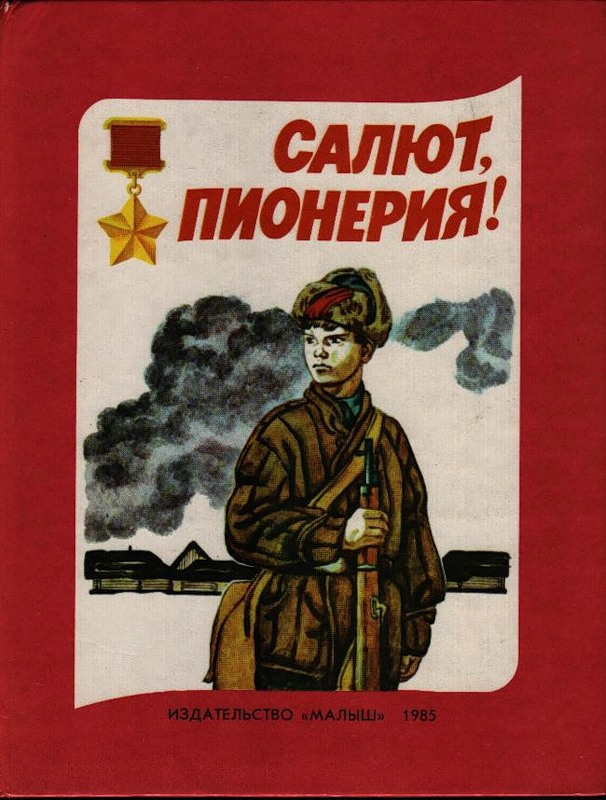     Лёня Голиков, Валя Котик, Зина Портнова, Марат Казей – простые девчонки и мальчишки, которые учились в школе, росли, помогали родителям, бегали, прыгали, играли. Но в один момент их детство закончилось. На их хрупкие плечи легла тяжесть военных лет.  Их повзрослевшее детство было наполнено тяжелейшими испытаниями. Их маленькие сердца были открыты большим подвигам. Наравне с взрослыми  они  сражались повсюду. Со страниц книг узнаешь о подвиге наших сверстников, как боролись они с врагом, вместе со взрослыми приближали победу, не боясь погибнуть. Книга даёт яркое представление о героизме юных патриотов, волнует читателя и оставляет неизгладимые впечатления в его сердце. Я считаю, что эту книгу прочтут не только дети, но и взрослые. Ведь книга – память о подвиге. А подвиг никогда не умирает!